Во исполнение муниципальной программы МО МР «Печора» «Развитие физической культуры и спорта» утвержденной постановлением администрации МР «Печора» от 31.12.2019 года № 1676, в целях пропаганды здорового образа жизни и дальнейшего развития хоккея в Республике Коми Провести с 28-29 января 2023 года региональный этап ХII Всероссийского фестиваля по хоккею среди любительских команд в дивизионе «Любитель 40+» (далее турнир).Сектор по физкультуре и спорту (Дубинин А.В.) осуществить общее руководство по проведению турнира. Ответственность за проведение турнира и соблюдение порядка возложить на судью соревнований – Миронова М.А., судью 1 категории по хоккею с шайбой, г. Ухта (по согласованию).МАУ «Спортивный оздоровительный комплекс «Сияние севера» (Штульберг А.В.) подготовить место проведения турнира.Отделу информационно-аналитической работы и контроля (Бревнова Ж.В.) обеспечить информационное сопровождение турнира.Рекомендовать: ОМВД России по г. Печоре (Семенюк Ю.В.) обеспечить охрану общественного порядка.Настоящее распоряжение подлежит размещению на официальном сайте муниципального района «Печора». 	Контроль за исполнением распоряжения возложить на заместителя руководителя администрации Менников  В.Е.Глава муниципального района-руководитель администрации                                                                         В.А. СеровАДМИНИСТРАЦИЯ МУНИЦИПАЛЬНОГО РАЙОНА «ПЕЧОРА»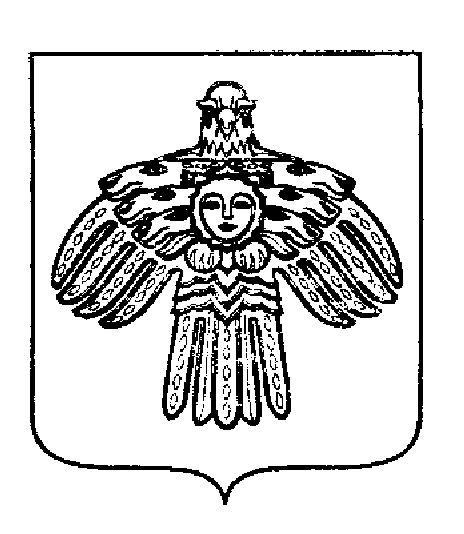 «ПЕЧОРА»  МУНИЦИПАЛЬНÖЙ  РАЙÖНСААДМИНИСТРАЦИЯ РАСПОРЯЖЕНИЕТШÖКТÖМРАСПОРЯЖЕНИЕТШÖКТÖМРАСПОРЯЖЕНИЕТШÖКТÖМ  17   января  2023 г.г. Печора,  Республика Коми           № 16 - рО проведении Регионального этапа ХII Всероссийского фестиваля по хоккею среди любительских команд в дивизионе «Любитель 40+»